Pokyny pre uchádzača o certifikáciu kouča 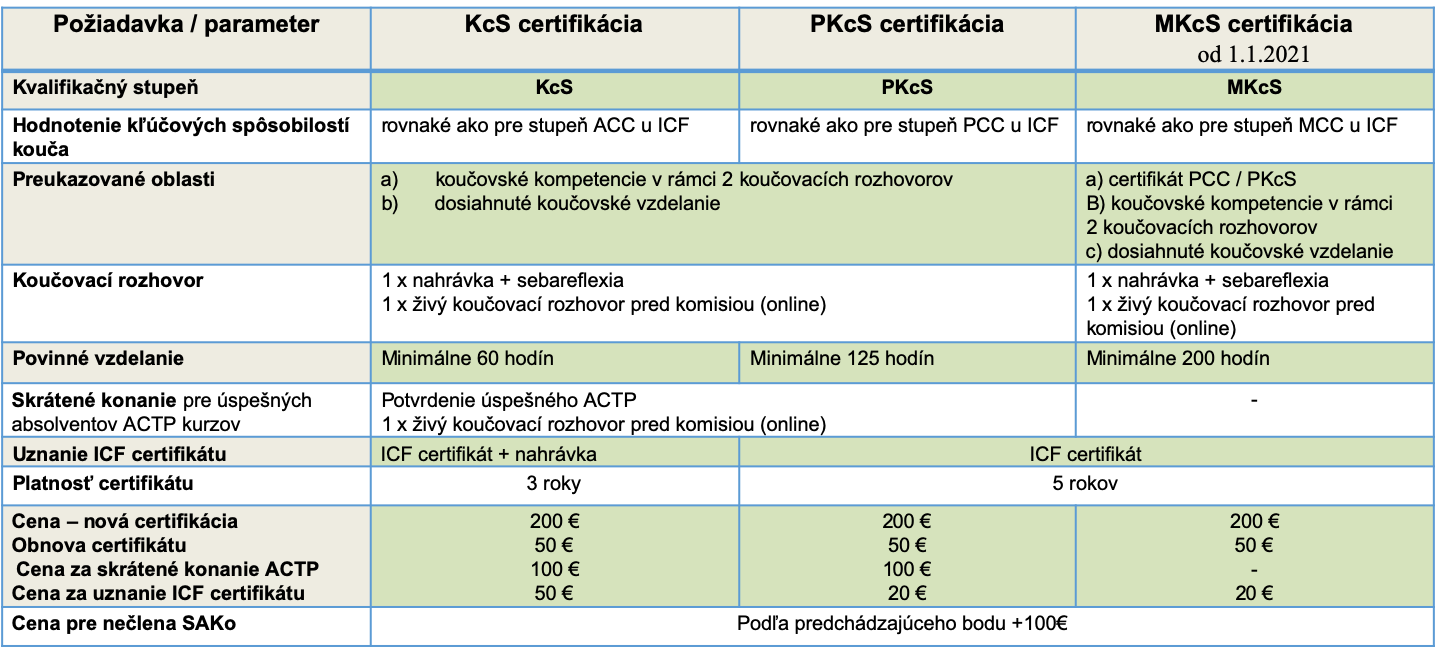 SAKo certifikuje koučov do 3 kvalifikačných stupňov:Kouč certifikovaný Slovenskou asociáciou koučov - KcSProfesionálny kouč certifikovaný Slovenskou asociáciou koučov - PKcSMajster kouč certifikovaný Slovenskou asociáciou koučov – MKcSPodmienky pre získanie CertifikátuPri certifikácii uchádzač preukazuje:  dosiahnuté koučovské vzdelaniekoučovské kompetencie preukázané v koučovacom rozhovore Dokladované vzdelanie koučaKouč doloží platné osvedčenie (certifikát) o absolvovaní koučovského vzdelania.Uznané bude vzdelanie spĺňajúce tieto kritériá: Je marketingovo predávané ako vzdelávanie pre koučovMinimálne 80 % obsahu je venovaných kľúčovým kompetenciám kouča podľa ICF (všetkým alebo niektorým vybraným, z ktorých sa vzdelanie kouča dá vyskladať).Proces koučovania je vyučovaný ako ucelený koncept, s princípmi a filozofiou koučovania, vrátane etiky koučovania.Ucelené kurzy a ucelené programy akreditované SAKo a ICF (ACTP, ACSTH) SAKo uzná automaticky. Vzdelanie akreditované inými autoritami môže SAKo uznať po posúdení obsahu absolvovanej vzdelávacej aktivity. Ak obsahová skladba nie je súčasťou dokladu o vzdelaní, obsahovú skladbu takéhoto vzdelávania si kouč vyžiada od vzdelávacej ustanovizne a doloží spolu so žiadosťou o certifikáciu.Preukázanie kompetencií koučaV certifikačnej skúške kouč preukazuje všetky medzinárodne uznávané kompetencie kouča na úrovni zodpovedajúcej príslušnému stupňu certifikácie ICF. (Kľúčové kompetencie kouča podľa ICF v slovenskom preklade sú uvedené TU.)Certifikačná skúška je zložená z 2 častí: Posúdenie nahrávky rozhovoru Ústna skúška – koučovací rozhovor pred komisiou Priebeh certifikačného procesuCertifikačný proces je neverejný, vrátane predskúškového posudzovania podkladov.Kouč - uchádzač o certifikáciu:zašle e-mailom podpísanú a zoskenovanú žiadosť podľa Prílohy A a všetky ostatné požadované prílohy podľa bodu 10).uhradí poplatok za certifikáciu na účet SAKo (bod 8) najneskôr v deň zaslania žiadosti.Kouč spolu so žiadosťou o certifikáciu doručí dobre počuteľnú súvislú zvukovú nahrávku uceleného koučovacieho rozhovoru (nie zostrih!) v trvaní 20 - 30 minút. Pri nahrávke dlhšej ako 30 minút uchádzač zasiela celú nahrávku a uvedie, ktorých súvislých 30 minút má byť hodnotených. Akceptujeme všetky štandardizované formáty zvukových nahrávok v max. veľkosti súboru 30 MB.  Súčasťou nahrávky je jasne vyjadrený slovný súhlas klienta s použitím nahrávky pre účely certifikácie. Ak nahrávka neobsahuje slovný súhlas, kouč doloží sken podpísaného písomného súhlasu klienta (Príloha E).K nahrávke rozhovoru zasiela písomnú sebareflexiu kompetencií prejavených v rozhovore. (príloha D) Certifikačná komisiaposúdi doručené podklady vrátane nahrávky a najneskôr do 30 kalendárnych dní od doručenia skompletizovaných podkladov oznámi uchádzačovi, či žiadosť o certifikáciu akceptuje.V prípade zistenia nedostatkov v podkladoch bude uchádzač požiadaný o nápravu. Ak požadované podklady nezašle v stanovenom termíne, bude proces certifikácie uzavretý.V prípade, že podklady spĺňajú podmienky pre absolvovanie certifikácie, dostane uchádzač e-mailom potvrdenie o akceptácii jeho žiadosti.V prípade neúspešného absolvovania skúšky môže Certifikačná komisia navrhnúť opakovanie skúšky - koučovacieho rozhovoru. Odporúčania a podmienky pre opakovanie skúšky budú súčasťou Rozhodnutia o výsledku skúšky. Poplatok za opakovú skúšku je rovnaký ako poplatok za certifikáciu.Certifikačná ústna skúškaKomisia spolu s informáciou o akceptácii žiadosti zašle aj návrh termínov ústnej skúšky a informáciu o navrhovanom elektronickom prostriedku. Ústna skúška sa následne koná v dohodnutom termíne. Celá ústna skúška trvá max. 65 minút. Vykonávajú ju dvaja členovia certifikačnej komisie - jeden ako klient, druhý v úlohe pozorovateľa. Zo skúšky je nahrávaný záznam pre potreby archivácie SAKo. Nahrávka môže byť na žiadosť uchádzača zaslaná aj jemu.Postup:Koučovací rozhovor v trvaní 30 minút s jedným členom certifikačnej komisie Ústna sebareflexia kouča a prejavených kompetencií, odpovede na otázky členov komisieKrátka porada členov komisie (bez prítomnosti kouča)Spoločné zhodnotenie – porovnanie zhody preukázaných kompetencií so štandardom ICF a ústne oznámenie výsledku skúškyCertifikátNajneskôr do 5 kalendárnych dní po vykonaní skúšky dostane uchádzač e-mailom rozhodnutie o výsledku skúšky a v prípade úspešného absolvovania aj Certifikát, v prípade neúspešného absolvovania Spätnú väzbu na prejavené kompetencie. Počas platnosti certifikátu je kouč, ak udelil súhlas, uvedený na www stránke SAKo v zozname certifikovaných koučov SAKo. Výnimky zo štandardného procesuSkrátené konanie pre ICF (ACC, PCC, MCC) certifikovaných koučovDržiteľ ICF PCC alebo MCC certifikátu pošle žiadosť (Príloha A), zaplatí požadovaný poplatok (podľa tabuľky) a priloží sken certifikátu.Držiteľ ACC certifikátu priloží navyše nahrávku svojho koučovacieho rozhovoru podľa usmernení v bode 3.1 (3-5 odsek) Môže použiť nahrávku, ktorú využil pre ICF certifikáciu. Úspešný absolvent ACTP kurzu bez ICF certifikátu zasiela len sken dokumentu potvrdzujúceho ACTP vzdelanie a absolvuje skúškový koučovací rozhovor pred komisiou podľa bodu 3.3Postup a lehoty certifikačného procesuPrijatie Žiadosti o certifikáciuDo 5 dní – posúdenie kompletnosti podkladov a vyjadrenie o začatí certifikačného procesuDo 20 dní - posúdenie podkladov o vzdelaní nahrávky certifikačnou komisiouDo 5 dni - oznámenie o ne/akceptácii žiadosti a návrh na termín ústnej skúšky (online)Do 20 dní – ústna skúška  (online)Do 5 dni – oficiálne rozhodnutie o výsledku skúšky a zaslanie SAKo certifikátu v prípade úspešnej skúškyLehoty pre výnimky Skrátené konanie pre ICF ACCPrijatie Žiadosti Do 15 dní - posúdenie nahrávkyDo 5 dní - rozhodnutie o výsledku a zaslanie SAKo certifikátu v prípade úspešného výsledku Skrátené konanie pre ICF PCC a MCCPrijatie Žiadosti Do 5 dní - zaslanie SAKo certifikátu Úspešný absolvent ACTP kurzu bez ICF certifikátuPrijatie Žiadosti Do 15 dní – posúdenie podkladov a vyjadrenie o začatí certifikačného procesuDo 20 dní – ústna skúška  (online)Do 5 dní - rozhodnutie o výsledkuObnova CertifikátuPri obnove certifikátu každého stupňa je potrebné spolu so žiadosťou o obnovu doložiť už len dokumentáciu o ďalšom vzdelávaní, bez nutnosti absolvovať skúškový koučovací rozhovor. Za ďalšie vzdelávanie sa okrem kurzov považuje aj mentoring a supervízia.Požadovaný rozsah je min. 30 hodín špecifického koučovského vzdelávania, podľa bodu 2.1.Žiadosť o obnovenie certifikátu a poplatok zašle kouč najneskôr k termínu skončenia platnosti pôvodného certifikátu, inak kouč stratí právo používať titul SAKo certifikovaného kouča.V prípade, že kouč požiada o obnovenie certifikácie a splní všetky požiadavky do 2 mesiacov po skončení platnosti pôvodného certifikátu, SAKo jeho certifikát obnoví.Po uplynutí tejto lehoty je pre opätovné získanie SAKo certifikátu podmienkou absolvovanie celého procesu certifikácie.ReklamáciePrípadné reklamácie kouča voči rozhodnutiu Certifikačnej komisie rieši Predsedníctvo SAKo.Poplatok za certifikáciuUchádzač uhradí poplatok najneskôr v deň odoslania žiadosti o certifikáciu. Faktúru SAKo pošle uchádzačovi e-mailom po pripísaní poplatku na účet.Platobné údaje:Slovenská sporiteľňa, a.s.IBAN: SK48 0900 0000 0003 0505 3760, BIC: GIBASKBXV popise platby uveďte Certifikácia a priezvisko uchádzača, napr. „Certifikácia – Novák“.Administratívny kontakt:Slovenská asociácia koučov – SAKo, Tajov 1127, 976 34 Tajov,  certifikacia@sako.skPravidlá pre elektronickú komunikáciuCelá komunikácia medzi uchádzačom a SAKo prebieha elektronicky Nahrávky rozhovorov Sprístupní uchádzač prostredníctvom webového úložiskaPreferovaný spôsob http://drive.google.com s prístupom na prevzatie pre asociaciakoucov@gmail.skOdporúčané formáty: mp3, avi, mpeg2, mpeg4Podklady k certifikáciiPredmet emailu uvádzajte vo forme:„Žiadosť o SAKo certifikáciu kouča – Nováková“Vo vzájomnej e-mailovej komunikácii zachovajte predošlú históriuVšetky súbory posielajte naraz v 1 e-maile, podľa možnosti v skomprimovanom v ZIP súboreSkeny dokumentov v PDFNepodpisované dokumenty posielajte v pôvodnom formáte, ako súbor v prílohe e-mailu10. Zoznam požadovaných dokumentov:Príloha A: Žiadosť o certifikáciu alebo obnovu certifikácie (vyplniť, vytlačiť, podpísať, zoskenovať) a poslať nám oba (náš word + jeho PDF sken s vašim podpisom)Príloha B: Evidencia vzdelania (PDF skeny  originálov)Príloha C: Video alebo audio nahrávka koučovacieho rozhovoruPríloha D: Písomná sebareflexia kompetencií preukázaných v nahrávke (SAKo formulár word)Príloha E: Súhlas s použitím dôverných informácií v nahrávke (PDF sken s podpisom)Platné od 1.7.2020
